     Emerson Primary Care of Concord	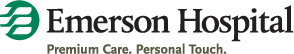 200 Baker Ave, Suite 217, Concord, MA  01742  Phone: 978-287-7495,  Fax: 978-287-7494PATIENT REGISTRATIONWelcome to our practice!  We look forward to meeting you on ___________________________________________  for your GET ESTABLISHED appointment with _____________________________________________________.We would like to take this opportunity to welcome you to our Patient-Centered medical practice and to thank you for choosing our providers to participate in your healthcare.  We look forward to delivering personalized, comprehensive health care focusing on your specialized needs, your wellness and health prevention.  As continuity and coordination of patient care is essential in meeting your healthcare needs, our physicians, nurse practitioner, medical assistants, and office staff work closely in a “team approach” to support your patient care.  We provide organized, evidence-based care, to proactively remind you about any required tests and/or exams.  Great health care is based on best practices, and is coordinated around standard protocols.  We are accountable for your care, and use your feedback to improve care.Our office is open Monday through Friday from 8am-5pm.  Every effort is made to see our patients for medical problems during daytime hours, and we will do our best to accommodate you.  We have same-day appointments reserved for both urgent and routine care.  After-hours care will be provided by an on-call physician who can be reached by calling our office directly.  Our on-call team is prepared to give advice and record your concerns to ensure proper care.  Cancellations:  We request a 24-hour notice for any cancellation or rescheduling of your appointment. This allows us to contact other patients who may be in need of appointments.  There is a $50 fee for any appointment not attended (No-Show) as scheduled.As your primary care physician, we work collaboratively with Emerson Hospital and the Partners Network offering a wide range of physicians to coordinate all aspects of our patient care, including inpatient hospitalization, specialty consultation care, nursing facilities and community resources as needed.  Before your visit, please notify your health insurance company of your new primary care provider.  Need health insurance?  Apply for health and dental insurance through the Massachusetts Health Connector at www.mahealthconnector.org.  Remember to bring your health insurance card and a photo ID to your appointment.  We request that your records from outside physicians and institutions be forwarded to us before your appointment.  This will ensure a better continuity of care for you.  If your former providers are affiliated with the Emerson network, we can obtain your records.  If you require assistance obtaining your records, please let us know.PLEASE FILL OUT THE ENCLOSED FORMS AND BRING IT COMPLETED TO YOUR APPOINTMENT.  During your initial visit, we will be reviewing your health status, and these forms contain the necessary information to complete this process and properly evaluate your health condition.  In addition, be sure to bring a complete list of all your allergies and medications, as well as the strength and dose of each medication.If for any reason you are unable to keep your appointment, please give us 24-hour notice to cancel or reschedule your appointment.  Once again, we would like to thank you for choosing us as your primary care provider and we look forward to helping you with your medical needs.  Our team will provide you with the information and support you need to achieve your health care goals.  Respectfully,The Providers and Staff of Emerson Primary Care of ConcordIF YOU ARE BETWEEN THE AGES OF 18-21, THIS INFORMATION PERTAINS TO YOU:When you become a patient in our medical practice, you will be transitioning from Pediatric-Focused health care into Adult-Focused health care.  We, at Emerson Primary Care of Bedford, want to make this transition as easy as possible for you. What are some of the changes that I should expect?With adult health care, you will be expected to make decisions and have more responsibility for your medical care. At our practice:You will decide whether to accept or refuse medical treatment.You may decide how much your parents are involved in your medical decisions.You will be responsible for any medical costs not covered by health insurance. Discuss this with your parents. How can I prepare for these changes?Become more involved in our health care immediately. These are some suggestionsTake the lead on discussions with your health care team.Ask questions. Some people find it helpful to write a list of questions before their health care visits. If you don’t have questions, pay attention to the type of questions your parent has asked.Schedule your own appointments and track them on your calendar.Practice going to the pharmacy to fill prescriptions with your parents. What can you do to help as an adult member of your patient-centered medical home?Be an active team playerAsk health questions so you understand your diagnosis and needs. Communicate with your medical home team.Tell us about your other health care providers, including visits to the emergency department or urgent care. Take care of your healthCollaborate with the team to develop your health care plan.Set reachable goalsMake sure you understand how to follow the plan.Tell your team if you have trouble following the plan on taking your medicationsReview the plan and change the goals as needed. Have a checklist for your appointments. Bring a list of your questions with you. Ask the most important ones first. Write down the answers.Before you leave the office, be sure to schedule any follow-up appointments recommended by your provider.       Emerson Primary Care of Concord	200 Baker Ave, Suite 217, Concord, MA  01742  Phone: 978-287-7495,  Fax: 978-287-7494PATIENT REGISTRATIONPatient Information: Last Name: __________________________ First Name: ________________________________ M.I.:_____________ Social Security #:__________________________ Date of Birth: ___________________ Gender:  Male   FemaleAddress: ________________________________________ City: ____________ State: ________ Zip: _____________ Home Phone: (______) __________________ 		Cell Phone: (______) ___________________ Preferred Contact: Home / Cell				May We Leave A Detailed Message: Yes / NO  E-Mail Address: __________________________________	 Would you like to sign up for the Portal?  Yes / No Marital Status: Single / Married / Divorced / Widowed:   Race: _________________ Ethnicity: ___________________Occupation: _____________________________ Pharmacy and Location: ____________________________________Primary Insurance Company:__________________________________________________________________________Subscriber Name:_______________________________________ Subscriber Date of Birth:_______________________Insurance ID#:_____________________________________________________________________________________Secondary Insurance Company:________________________________________________________________________Subscriber Name:_______________________________________ Subscriber Date of Birth:_______________________Insurance ID#:_____________________________________________________________________________________I give my permission to share medical information with:Name:  ________________________	Relation:  _______________________	Telephone:  ______________________ If my record contains the following information, it is also released if CHECKED in boxes below: Substance Abuse 	 Mental Health Treatment 	 HIV Testing or Treatment	 Other: _________________In Case of Emergency, please contact: Name:  ________________________	Relation:  _______________________	Telephone:  ______________________ Do You Have a HealthCare Proxy (HCP)? Y □ N □ Name and Contact # of HCP: _____________________________Do You Have an Advanced Medical Directive? Y □ N □This information is given for the purpose of establishing an account and medical file. By signing below, I am stating that the information listed above is true and accurate to the best of my knowledge.__________________________________________________________	____________________Signature								Today’s Date_____________________________________________________________________Patient Representative Signature (If patient is unable to sign)___________________________________________________Relationship / Representative to Patient     Emerson Primary Care of Concord	200 Baker Ave, Suite 217, Concord, MA  01742  Phone: 978-287-7495,  Fax: 978-287-7494PRINT NAME:	_____________________________________________	DATE OF BIRTH: _______________________EMERSON PRIMARY CAREACKNOWLEDGMENT OF RECEIPT OF PRIVACY NOTICE ANDCONSENT TO TREAT/ DISCLOSE HEALTH INFORMATIONACKNOWLEDGMENT OF RECEIPT OF EMERSON’S NOTICE OF PRIVACY PRACTICES: By my signature below, I hereby acknowledge that I have received a copy of the Notice of Privacy Practices for Emerson Hospital, the Emerson Hospital Health Centers in Westford and Groton, Emerson Hospital Radiology at Concord Hillside, Emerson Practice Associates, Emerson Primary Care or any health care professional providing services in the Hospital’s clinically integrated care setting, any members of our volunteer group that we allow to help you, and all employees, staff and other Emerson Hospital personnel (collectively, "Emerson").CONSENT FOR TREATMENT/TO DISCLOSE MY GENERAL HEALTH INFORMATION: By my signature below, I hereby authorize Emerson Hospital and those physicians, assistants and consultants as may be selected by them to render such care including diagnostic procedures, medical and surgical treatment and emergent blood transfusions, which may be necessary to care for me. I also authorize Emerson Hospital to disclose my medical information so that Emerson may treat me, seek payment from third parties for such treatment, and generally carry on Emerson’s health care operations (e.g., quality assurance). I also authorize Emerson to disclose my medical/insurance information to insurers and providers outside of Emerson when necessary so that these providers may treat me, seek payment for that treatment, and for the purpose of their health care operations. I also authorize Emerson to send me information regarding health services at Emerson Hospital. ASSIGNMENT OF INSURANCE BENEFITS AND RIGHT OF RECOVERY: In consideration of services rendered, I hereby irrevocably assign and transfer to Emerson Hospital, its physicians, assistants and consultants rights, title and interests in the benefits payable for services rendered related to this visit. If I am covered under Medicare, I hereby certify that the information given by me in applying for payment under Title XV11 of the Social Security Act is correct. Said irrevocable assignment and transfer shall be for the recovery on said policy(ies) of insurance, but shall not be construed to be an obligation of Emerson Hospital to pursue any such right of recovery. Provided, however, this assignment and transfer shall not take away my standing to sue or make claim for benefits, individually, should coverage be denied by an insurance carrier(s). I hereby authorize my insurance company(ies) to pay directly to Emerson Hospital and its physicians, assistants, and consultants all benefits due under said policy(ies) by reason of services rendered therein. I will pay Emerson Hospital, its physicians, assistants, and consultants for all charges incurred or alternatively, for all charges in excess of the sums actually paid pursuant to said policy(ies) that my providers are permitted to collect. A photostatic copy of this authorization shall be considered as effective and valid as the original. _________________________________________________________ 	_______________________________________Signature of Patient 							DateIf the patient is an unemancipated minor or otherwise incapacitated (physically or mentally), obtain the following signatures:_________________________________________________________ 	_______________________________________Signature of Personal Representative 					DateDescription of Authority: _____________________________________________________________________________      Emerson Primary Care of Concord	200 Baker Ave, Suite 217, Concord, MA  01742  Phone: 978-287-7495,  Fax: 978-287-7494ALLERGIES (Please include: Medications, Latex, IV Contrast, Shellfish, and Foods):SUBSTANCE / REACTION (ie: Rash, Nausea, Difficulty Breathing, etc.):	SUBSTANCE / REACTION: (ie: Rash, Nausea, Difficulty Breathing, etc.)MEDICATIONS (Please list all that you are currently taking; including all Vitamins, Supplements, and Aspirin):NAME/ DOSAGE/ FREQUENCY				NAME/ DOSAGE/ FREQUENCYPREVIOUS SURGERIES AND HOSPITALIZATIONS: (Date and Type)PAST/ CURRENT MEDICAL PROBLEMS (Please indicate the approximate date of your diagnosis):     Emerson Primary Care of Concord	200 Baker Ave, Suite 217, Concord, MA  01742  Phone: 978-287-7495,  Fax: 978-287-7494_____________________________________________	             ___________________________________PRINT patient name						Date of BirthPRINT email address							PATIENT CONSENT FOR MASS HIWAYThe Massachusetts Health Information Highway (Mass HIway) is the secure statewide computer network that allows for the electronic transfer of medical information between healthcare providers that is intended to improve the quality and safety of patient care. I have received and had an opportunity to review the “Mass HIway: Fact Sheet for Patients” provided to me by a physician practice affiliated with Emerson Hospital and Emerson Physician Hospital Organization (the “Practice”). I hereby give the Practice permission to use MassHIway to: Request, send, and receive my medical information from and to my other providers who also use the Mass HIway. I understand that this information may include information about mental health, HIV test results, sexually transmitted diseases, domestic violence, sexual assault, substance abuse records, reproductive health concerns and genetic testing results. Send to the Mass HIway my name, date of birth, gender, email, home address, phone number, and medical record number so that my other providers using Mass HIway know I received care from the Practice and can ask for my medical information when needed for my care. I understand that I may withdraw my permission for the Practice to share information (“Opt-out”) at any time by submitting a request in writing. The Opt-out notice can be sent to the Practice. _____________________________________________ 		___________________________________ Signature of Patient or Patient’s Legal Representative 		Date of Signature _____________________________________________ 		___________________________________ Print Name of Patient’s Legal Representative (if applicable) 	Relationship to Patient     Emerson Primary Care of Concord	200 Baker Ave, Suite 217, Concord, MA  01742  Phone: 978-287-7495,  Fax: 978-287-7494Your rights regarding your personal health information:This describes how your personal health information may be used and disclosed and how you can get access to this information. Please read it carefully.  You have the following rights regarding your medical record:Right to Inspect and Copy. You may request access to your medical information and your billing records. To inspect and copy billing records or medical information that may be used to make decisions about you, you must submit your request in writing to the Medical Record Department. If you request a copy of the information, we may charge a fee for the costs of copying, mailing, or other supplies associated with your request. We may deny your request to inspect and copy in certain very limited circumstances.Right to Amend. If you feel that your medical information is incorrect or incomplete, you may submit a written request for an amendment to the Medical Record Department.Right to an Accounting of Disclosures. You have the right to request an “accounting of disclosures.” This is a list of certain types of disclosures we made of your medical information. To request this list of disclosures, you must submit your request in writing. Your request must state a time period, which may not be longer than six years and may not include dates before April 14, 2003. Requests made more than once during a 12-month period will incur a copying charge.Right to Request Restrictions. You may request restrictions on our use and disclosure of your medical information. While we will consider all requests for additional restrictions carefully, we are not required toagree to all requested restrictions. If you wish to request additional restrictions, please submit a written requestto the Privacy Officer.
Right to Receive Confidential Communications.You may request, and we will accommodate, any reasonable written request to receive your medicalinformation by alternative means of communication or at alternative locations; for example, information asto how payment, if any, will be handled and alternate address and/or contact information.Right to Revoke Your Authorization. You may revoke any written authorization you have signed with a written request. We are unable to take back any disclosures that were made before you revoked your authorization.Right to be notified of a Breach. You have the right to be notified in the event that we (or one of our BusinessAssociates) discover a breach of your unsecured Protected Health Information (PHI). Notice of any such breach will be made in accordance with federal requirements.Right to Receive Paper Copy of this Notice. Upon request, you may obtain a paper copy of this Privacy Notice. You may also print and copy the Notice from our website at www.emersonhospital.org. Emerson Hospital maintains medical records for at least 20 years after the patient’s discharge or after the final treatment, as required by state law; a copy of the hospital’s medical record retention policy is available upon request.Changes to this Privacy Notice:The hospital may change the terms of this Notice at any time. If we change this Notice, we may make thenew Notice terms effective for all medical information that we maintain, including any information created orreceived prior to issuing the new Notice. Changes to this Notice will be posted at Emerson Hospital, the Emerson Hospital Health Centers in Westford, Groton, Sudbury; Emerson Hospital Radiology at Concord Hillside, all other Emerson Centers and on our web site at www.emersonhospital.org. You also may obtain anynew Notice by contacting Emerson Hospital.Questions and complaints:If you would like more information about your privacy rights, are concerned that we have violated your privacyrights or disagree with a decision that we made about access to your medical information, you may contact ourPrivacy Officer at privacyofficer@emersonhosp.org or 978-287-3995.You may also file written complaints with the Director, Office for Civil Rights of the U.S. Department of Health and Human Services. JFK Federal Building – Room 1875, Boston, MA 02203. Voice phone 617.565.1340, or e-mail OCRComplaint@hhs.gov. We will take no retaliatory action against you if you file a complaint about our privacy practices.to contact usQuality and Patient Safety Department	978-287-3095Privacy Officer				978-287-3995		privacyofficer@emersonhosp.orgMedical Record Department			978-287-3720		978-287-3652 faxBilling Department				978-287-3020Please send your privacy request in writing to:  Emerson Health Systems, Inc. and its related entities, areacting as an organized health care arrangement (OHCA).  The following entities are included in the OHCA: Emerson  Hospital, Emerson Hospital Health Centers in Westford,  Groton, Sudbury, and all other Emerson Centers, Emerson  Center for Specialty Care, Emerson Center for Sports  Rehabilitation and Specialty Services, Emerson Practice  Associates, Emerson Hospital Radiology at Concord  Hillside, and the following:• Any health care professional providing services to you in the Hospital’s clinically integrated care setting,regardless of whether specific services are provided by the Hospital’s employees or by independent membersof Emerson Hospital’s Medical Staff.• All department units of Emerson Hospital and the Westford, Sudbury and Groton Health Centers.• Any member of a volunteer group we allow to help you while you are in Emerson Hospital.• All employees, staff and other Emerson Hospital personnel.This Privacy Notice is effective as of April 14, 2003.Reviewed and revised, January 2011.EMERSON HOSPITAL CONNECT - PATIENT PORTALPatients who receive care at Emerson Hospital or one of our satellite centers can view their personal health information using Emerson Hospital Connect.Emerson Hospital's patient portal, Emerson Hospital Connect, is a secure website. Patients who receive care at Emerson Hospital or one of our satellite centers can view their personal health information 24 hours a day using Emerson Hospital Connect. This portal allows patients to access their information after logging in with a username and password.The information included is for services the hospital provides, not private physician practices (PCP or specialists). There is no cost associated with signing up.Due to Massachusetts regulations regarding mature minors, a portal account will not be available for patients between the ages of 13 to 18.What services and information will Emerson Hospital Connect provide?Information pertaining to each of your visits at Emerson Hospital or our satellite centersInsurance informationDetailed visit reports including most Laboratory and Radiology results, documented history & physical, and discharge summaryVital signs documented during your inpatient visitList of medications ordered or discontinued upon dischargePast and future appointments scheduled at Emerson or our satellite centersSet-up custom email reminders for upcoming appointmentsDiagnoses associated to your visitsAbility to print, download or email your personal health information for individual use or to provide to outside physiciansEmerson Hospital Connect Patient Portal is completely secure, so you can be confident that your private information is protected. Only you or an authorized family member can access your personal Emerson Hospital Connect Patient Portal.Steps to Sign Up1. Obtain a 6-digit code and step-by-step instructions via one of these two methods:If you are still an in-patient at Emerson, contact your nurse or dial x3044 to request a representative to assist in the  registration process.Call the Medical Records Department at 978-287-1170 and ask to sign-up for Emerson Hospital Connect.2. Visit www.emersonhospitalconnect.org and click on the sign in button towards the middle of the screen.3. The computer will prompt you for your unique 6-digit code and ask you to create a username and password.4.  Follow the step-by-step process. You will need the following information to complete the registration:
           ✔ E-mail address
           ✔ Two Security Questions 
           ✔ First and Last Name 
           ✔ Date of BirthQuestions?	If you have questions, please contact the Emerson Hospital Connect Help Line at 978-287-1170. NAME: DATE OF BIRTH:( ) High Blood Pressure( ) Cardiac Disease( ) Diabetes( ) Stomach Trouble( ) Liver Disease( ) Kidney Disease( ) Asthma / Emphysema( ) Cancer ___________________( ) Arthritis (Joint Problems) ( )  Neurological Disorder (Stroke, Etc.) ( )  Neurological Disorder (Stroke, Etc.) ( ) Other ___________________FAMILY HISTORY:Relation / Age OccurredFAMILY HISTORY:Relation / Age Occurred ( ) Hypertension( ) Ovarian Cancer( ) Heart Attack( ) Breast Cancer( ) Stroke( ) Colon Cancer( ) Diabetes( ) Other Cancer:______( ) Neurological Disorder( ) Other: ____________( ) Tuberculosis( ) Other:____________( ) Glaucoma( ) Other:____________SOCIAL HISTORY: Tobacco Use:  Never     Current Smoker:_____________ packs/day  _____________ years   Quit:___________(Year)Alcohol Use:   (What type / Amount / How Often): ______________________________________________________Drug Use: Yes / No   If yes, what type(s) and how often?:_________________________________________________Coffee: _____________Cups/Day    Soda/Tea: ______________________Glasses/Day   Exercise Type and Days per week:____________________________________________________________________Hobbies:________________________________________________________________________________________PREVENTIVE CARE:  (DATE) PREVENTIVE CARE:  (DATE) Tetanus shot:___________Flu Shot:_______________Bone Density:___________Papsmear:_______Mammogram:_____________Colonoscopy:______________Physical:__________________